Ziņa presei				 				 	04.12.2019.31 lauku tūrisma uzņēmums saņem vides kvalitātes zīmi „Zaļais sertifikāts”„Zaļais sertifikāts” ir nacionālas nozīmes lauku tūrisma uzņēmumu eko-sertifikācijas jeb vides kvalitātes zīme, ko 1999. gadā ar Latvijas Vides aizsardzības fonda atbalstu iniciēja un 2001. gadā ar ES LIFE programmas atbalstu sāka ieviest Latvijas Lauku tūrisma asociācija „Lauku ceļotājs”. Šo sertifikātu tūrisma saimniecībām piešķir vides ekspertu komisija. Sertifikāts norāda, ka tiek saimniekots, saudzējot apkārtējo vidi, taupot dabas resursus, saglabājot ainavas un bioloģisko daudzveidību, un ievērojot vietējās tradīcijas. Latvijā ir 77 lauku tūrisma uzņēmumi, kas saņēmuši „Zaļo sertifikātu” pirmo reizi vai pagarinājuši tā darbību un atpazīstami pēc zīmola nosaukuma „Zaļās brīvdienas”.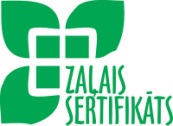 Asnāte Ziemele, Latvijas lauku tūrisma asociācijas „Lauku ceļotājs” valdes priekšsēdētāja: „Mēs sākām „Zaļā sertifikāta” iniciatīvu pareizā laikā – 1999. gadā, ar entuziasmu un aizrautību. Mēs pierādījām tā nepieciešamību un guvām ilglaicīgu atbalstu no LVAF un VARAM. Lauku saimnieku pozitīvā attieksme, enerģija un patiesums aizrauj un piesaista darbam „Zaļā sertifikāta” komisijā cienījamus vides un tūrisma ekspertus, kas, savukārt, ir garantija „Zaļā sertifikāta” profesionalitātei un uzticamībai.”2019. gada 5. decembrī Vides aizsardzības un reģionālas attīstības ministrs Juris Pūce, klātesot „Zaļā sertifikāta” komisijai, pasniegs sertifikātu 31 lauku tūrisma saimniecībai.
Pastāstīsim Jums, ar ko īpašs katrs 2019. gada „Zaļā sertifikāta” saņēmējs.Brīvdienu māja “Vējavas”, Salacgrīvas novads“Vējavas” atrodas Ziemeļvidzemes biosfēras rezervātā, ar kura darbiniekiem brīvdienu mājas saimnieki aktīvi sadarbojas. Saimnieki organizē nēģu svētkus un apmeklētājiem stāsta par biosfēras rezervāta dabu.Viesu nams “Meža salas”, Limbažu novadsPiedāvā plašas atpūtas iespējas ģimenēm ar bērniem. Apkaimē izstrādāti velomaršruti. Viesu mājā uzstādīts jauns energoefektīvs granulu katls, kas nākotnē ietaupīs kurināmo.
Lauku māja “Lauciņi”, Limbažu novadsLauku māja atrodas netālu no Dziļezera-Riebezera dabas lieguma. Lai samazinātu patērēto siltumenerģijas apjomu, ir nosiltinātas ēkas sienas, bet istabās veikts kosmētiskais remonts. Saimniece aktīvi iesaistās dažādos novada projektos, tostarp tādos, kuru mērķis ir apkaimes dabas resursu aizsardzība.Atpūtas komplekss “Turbas”, Ikšķiles novadsSaimnieki uzcēluši dabas vērošanas torni, bet vienam no resnākajiem Rīgas apkaimes ozoliem uzstādījuši informācijas stendu.Brīvdienu māja “Kastaņas”, Lielvārdes novadsPiedāvā melno pirti un lauku sētas apskati, kur var nobaudīt tīru lauku ēdienu un kontaktēt ar mājdzīvniekiem. Saimnieki apkaimē izveidojuši velomaršrutus un iegādājušies jaunu konteineru plastmasas šķirošanai.Viesnīca “Klidziņa”, Skrīveru novadsSaimnieki aktīvi iesaistās apkaimes uzņēmējdarbības aktivitātēs, atbalsta Jaunjelgavas pārceltuvi, sadarbojas ar vietējiem ražotājiem. Klidziņas restorānā var nobaudīt tradicionālos kupātus. Zaļo sertifikātu iegūst pirmo reizi.Viesu nams “Stikāni”, Rēzeknes novadsAtrodas Lubāna ezera dienvidu krastā. Šobrīd Latvijā vienīgā lauku tūrisma mītne, kas piedāvā profesionālu putnu vērošanas produktu. Tās klienti galvenokārt ir ārzemju putnu vērotāji un fotogrāfi. Zaļo sertifikātu iegūst pirmo reizi.Viesnīca “Kārļamuiža”, Amatas novadsSaimnieki atjaunojuši vēsturisko Kārļamuižas ēku. Aktīvi sadarbojas ar Gaujas nacionālā parka darbiniekiem, labiekārto Amatas takas un organizē pārgājienus un nūjošanas pasākumus. Kārļamuiža ir viena no retajām vietām Latvijā, kur var dzirdēt circeņa dziesmu. Eiropā šis kukainis ir gandrīz izzudis. Zaļo sertifikātu iegūst pirmo reizi.Lauku sēta “Aizupmājas”, Ludzas novadsLauku māja “Aizupmājas” atrodas Pildas upītes krastā. Te var doties latgaļu melnajā pirtī, pērties ar liepu un ozolu zaru slotiņām, baudīt zāļu tējas un nodoties lauku darbiem. Saimnieki cenšas uzturēt apkaimes bioloģisko daudzveidību, taupa dabas resursus un māca to darīt saviem viesiem.Brīvdienu māja “Ezerzemes”, Ludzas novadsVieta dabas baudītājiem - pie ezera ierīkota smilšaina peldvieta. Viesi ar laivu var doties izbraucienā pa Nirzas ezeru. Saimnieks ir nosiltinājis ēkas pamatus, bet ēkai nomainīti siltumefektīvāki logi.Brīvdienu māja “Rūķīši”, Rugāju novadsKomfortabla atpūta divās brīvdienu mājās pie kamīna. Relaksācijai sauna ar nelielu baseinu vai melnā dūmu pirts ar ozola kublu. Atjaunota arī koka laipa, kas apmeklētājiem atvieglo ceļu uz Nirzas ezeru.Atpūtas un tūrisma centrs “Ezernieki”, Lubānas novadsEzerniekos klienti var izmantot traukus, kas gatavoti no videi draudzīgiem materiāliem, kas dabā viegli sadalās. Saimnieki rūpējas par dabas daudzveidības saglabāšanu un klientu ērtībām gan tiem, kas paliek ēkās, gan telšu laukumos.Viesu nams “Kučuru dzirnavas”, Madonas novadsKučuru dzirnavas atrodas Gaiziņkalna aizsargājamo ainavu apvidū. Lai samazinātu elektroenerģijas patēriņu, saimnieki ir iegādājušies jaunu sadzīves un virtuves tehniku, uzstādījuši gaismas kustību sensorus, kā arī klientu ērtībām atjaunotas laipas dzirnavu dīķa krastā.Viesu māja “Jaunieviņas”, Raunas novadsŠī ir bioloģiskā saimniecība, kas piedāvā viesiem paša ražotos produktus. Apkaimē lielā teritorijā ganās savvaļas zirgi, kas uztur pļavu bioloģisko daudzveidību. Saimnieki aktīvi sadarbojas ar Latvijas dabas fondu un citām dabas aizsardzības organizācijām.Viesu māja “Ķoņu dzirnavas”, Naukšēnu novads180 gadus vecajās dzirnavās joprojām tiek malti graudi un pārstrādāta vilna. Semināru telpai iegādāta jauna, energoefektīva tehnika, visās ēkās nomainītas LED spuldzes, viesu ērtībām iegādātas jaunas gultas, bet bērniem – jauns spēļu inventārs.Brīvdienu māja “Ūši”, Dundagas novadsViena no pirmajām mājvietām Kolkā pašā jūras krastā netālu no Kolkasraga. Kolkasraga tuvums, jūras un priežu smaržas piesātināts gaiss, savdabīga vietas identitāte. Saimniece sadarbojas ar Slīteres nacionālo parku, kempingā izveidojusi jaunu atpūtas vietu. Demonstrē Ziemeļkurzemes tradicionālā ēdiena - sklandraušu gatavošanas procesu.Brīvdienu māja un kempings “Pītagi”, Dundagas novadsPītagi atrodas Dundagas novada Kolkas pagastā – pašā Slīteres nacionālā parka sirdī. Saimniecībā šķiro atkritumus, saimnieki organizē jūras krasta sakopšanas talkas.Lauku māja “Pūpoli”, Dundagas novadsLai viesi uzturētu labu fizisko formu, iegādāti jauni velosipēdi, atjaunota koka lapene. Veikti arī energoefektivitātes uzlabojumi –nomainītas LED lampas, uzstādīti kustību sensori.Zvejnieku sēta “Dieniņas”, Engures novadsDieniņas ir senā stilā saglabāta zvejnieku mājiņa netālu no jūras – Bērzciemā. Saimnieku ģimenē jau vairākās paaudzēs ir senas zvejnieku tradīcijas, arī zivju apstrādē un kūpināšanā. Saimniece aktīvi piedalās vietējās iniciatīvas grupās, sadarbojas ar Dabas aizsardzības pārvaldi un atjauno piejūras pļavas, pļaujot niedres. Siltuma taupīšanas nolūkos, lauku mājai ielikti jauni logi.Viesnīca “Saule”, Talsu novadsViesnīca “Saule” atrodas Talsos un no tās paveras jauks skats uz Talsu vecpilsētu. Pēdējo gadu laikā ir izveidota efektīva apkures sistēma, kuru katru dienu uzmana un regulē saimnieks, kas ir pats šīs sistēmas autors un inženieris. Viesiem tiek piedāvātas tējkannas ar dažādiem temperatūras režīmiem, tādējādi saudzējot elektroenerģiju.Viesu nams “Spāre”, Talsu novadsViesu nams atrodas ainaviskā vietā - Gulbju ezera krastā. Apkaimē var doties pārgājienos ar kājām vai velobraucienos pa skaistiem mežiem. Viesu mājā nomainītas dušas, kas turpmāk palīdzēs taupīt ūdeni.Viesnīca “Usma SPA” un kempings, Ventspils novadsAtrodas Usmas ezera ziemeļu krastā. Viesnīcā uzstādīti trīskārši pakešu logi, kas palīdzēs ietaupīt siltumenerģiju. Saimnieki aktīvi sadarbojas ar vietējiem ražotājiem, kuru labumus var baudīt viesnīcas restorānā.Viesu māja “Pilsētnieki”, Tukuma novadsSaimniece aktīvi sadarbojas ar Ķemeru nacionālo parku, piedalās tā dažādos organizētos pasākumos, piemēram, Ceļotāju dienās. Arī šajā saimniecībā iegādāts un uzstādīts jauns – efektīvāks granulu katls.Brīvdienu māja “Bramaņi”, Jaunpils novadsSaimnieki visās telpās nomainījuši efektīvās LED spuldzes, ūdeni saudzējošus krānus, atjaunojuši koka laipas dīķmalā un uzstādījuši jaunu – energoefektīvu granulu katlu.Viesnīca “Senlīči”, Jelgavas novadsSaimnieks izveidojis sistēmu, kur, apvienojot siltuma un enerģijas ražotājus, izdodas efektīvi izmantot dabas resursus.Mazmežotnes muiža, Rundāles novadsSaimnieki izveidojuši dabas taku dabas parka “Lielupe” teritorijā, aprīkojot to ar koka laipām, kāpnēm un informācijas stendiem, kas vēsta par Lielupes mežu un pļavu dabas vērtībām. Izveidota vieta, kur var uzlādēt elektroauto.Brīvdienu māja “Gāznieki”, Skrundas novadsBrīvdienu māja “Gāznieki” ir vēsturiska vieta starp Ventas upi un mežu, iepretim Lēnu baznīcai. Saimnieki rūpējas par Ventas upes krastu sakopšanu un seko līdzi, lai tiktu sargātas dabas lieguma “Ventas upes ieleja” dabas vērtības.Lauku māja “Dzirnupes”, Limbažu novadsLauku mājā “Dzirnupes” viesu bērni var aplūkot dzīvnieciņus, kurus ļauts pabarot un pat samīļot. Dzirnupēs saimnieki rūpējās par dabas resursu taupīšanu – nomainītas LED spuldzes un uzstādīti kustību sensori. Piedāvā aktivitātes dabā - braucienus ar velosipēdiem un laivu.SIA “Ķiploku pasaule”, Olaines novadsĶiploku pasaule atrodas Olaines novadā – ciemā ar neparastu nosaukumu – Uzvaras līdums. Saimniecībā audzē senu Latvijas kūltūraugu – ķiploku. Klienti var doties ekskursijās un iegādāties šeit audzēto produkciju. Saimnieki arī rūpējas par apkaimes dabas vērtību saglabāšanu.Kempings “Labirinti”, Iecavas novadsSaimnieki saviem viesiem iesaka aktīvo atpūtu dabā – kempinga teritorijā ir izveidotas dažādas brīvdabas spēles. Saimnieki ārvalstu viesiem iesaka uz Rīgu un Bausku doties ar sabiedrisko transportu. Šajā nolūkā izveidota speciāla karte – kā ar kājām aiziet līdz tuvākai autobusa pieturai un norādīts, kur atrast reisu sarakstu.Viesu nams "Mauriņi", Siguldas novadsSaimniece izmanto gan dārzā, gan apkaimes mežos vāktās dabas veltes, no kurām viesiem gatavo garšīgus ievārījumus. Saimnieki stāsta viesiem par apkaimes dabas vērtībām – augiem un dzīvniekiem, kā arī iesaka doties uz blakus esošo Gaujas nacionālo parku. Saimniecībā nomainītas LED spuldzes un atjaunota energoefektīvāka sadzīves tehnika.	Zaļā sertifikāta saimniecību vērtēšana notiek ar LVAF atbalstu.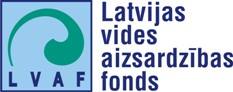 Asnāte Ziemele, 
Latvijas Lauku tūrisma asociācijas “Lauku ceļotājs” prezidente (tel. 29285756)Par biedrību „Lauku ceļotājs”: Biedrība „Lauku ceļotājs” ir vecākā un spēcīgākā lauku tūrisma organizācija Latvijā, dibināta 1993. gadā. Biedrības mērķis ir lauku tūrisma attīstība Latvijā kopējā lauku ekonomikas kontekstā, sadarbojoties ar lauksaimniecības, pašvaldību, dabas aizsardzības un citām nozarēm. „Lauku ceļotājs” pārstāv savu biedru intereses, iesaistās uzņēmējiem labvēlīgas politikas veidošanā, kalpo kā profesionālas informācijas forums un mārketinga platforma. „Lauku ceļotāja” biedri ir lauku tūrisma, lauksaimniecības, amatniecības uzņēmēji visos Latvijas novados. 